Financial Management, Accounting & Controlling curricula development for capacity building of public administrationUPIS NA MASTER PROGRAM UNIVERZITET U BEOGRADU 
FAKULTET ORGANIZACIONIH NAUKAMETROPOLITAN UNIVERZITETFAKULTET ZA EKONOMIJU, FINANSIJE I ADMINISTRACIJUPoštovani svi,koristimo priliku da vas podsetimo da je period prijavljivanja na master programe koji su razvijeni u okviru ERASMUS+ projekta:"FINancial management, Accounting and Controlling for capacity building of public administration” - FINAC.U Beogradu to su dva master programa:na Univerzitetu u Beogradu , Fakultet organizacionih nauka (FON) to je master program Finansijski menadžment, kontrola i menadžersko računovodstvo na koji se upisuje 35 studenata,na Metropolitan univerzitetu, Fakultet za ekonomiju, finansije i administraciju to je master program: Ekonomija, na koji se upisuje 20 studenata.Obe partnerske visokoškolske ustanove su raspisale konkurse za upis na master studije prošle nedelje i konkursi su zvanično postavljeni na portalima visokoškolskih ustanova. Do prijemnog/intervjua, i nakon toga rangiranja i upisa na master studije ima mesec dana - dovoljno vremena.Podsećamo da ukoliko planirate da polažete prijemni na FONu da je potrebno obavezno da se prijavite preko Zvaničnog fakultetskog portala (prijava će biti od 10. - 28. septembra 2018. godine on-line kada dobijate informaciju kada da dođete na FON i predate konkursnu dokumentaciju.) Konkursna dokumentacija uključuje:Kopiju uverenja o diplomiranju/diploma (nije neophodno da bude overena)kopiju uverenja o položenim ispitima osnovnih studija/dodatak diplomi. (nije neophodno da bude overena)Originali se donose na uvid.http://www.fon.bg.ac.rs/2018/08/konkurs-za-upis-na-master-akademske-studije-201819/ gde je postavljena informacija zvanična za prijemni http://www.fon.bg.ac.rs/downloads/2018/08/Konkurs-2018-19-NNV-1.pdf, odnosno tu je sada takođe dostupna literatura za prijemni (do sada se pristupalo iskuljučivo preko sajta FINAC projekta kako biste pre mogli početi sa pripremama) http://www.fon.bg.ac.rs/downloads/2014/04/monografija-v11.pdf .Napominjemo da će prijemni na FONu biti organizovan 06. oktobra 2018 godine , u 11.30, te da će rang lista već biti objavljena 08. oktobra 2018. godine do 12.00. Sve dodatne informacije master@fon.bg.ac.rs, nasha@fon.bg.ac.rs ili +381 11 3950 892 ponedeljkom i petkom od 09.00-10.00 časova , utorkom sredom i četvrtkom od 09.00-10.00 i 16.00-19.00 časova. Moguće je doći na FON i lično se raspitati vezano za polaganje prijemnog i predaju dokumenata - četvrtkom od 16-19 časova , sala B003, ulaz iz Bulevara Oslobođenja. Kontakt : Nataša Kuzman.Nadalje , svi koji su zainteresovani za prijemni na Metropolitan univerzitetu, na Fakultetu za Ekonomiju, Finansije i Adminsitraciju( FEFA) potrebno je da se prijave preko Zavničnog fakultetskog portala http://www.fefa.edu.rs/konkurs-za-stipendije-za-zaposlene-u-javnoj-upravi/. Napominjemo da na konkurs je otvoren na FEFA za 20 kandidata i da podrazumeva intervju. Interevju će biti organizovan posle prijemnog na FONu kako ne bi se dva prijemna preklopila. Za sve dodatne informacije osoba za kontakt je Biljana Savić bsavic@fefa.edu.rs ili studentskasluzba@fefa.edu.rs ; +381 11 2600 600 od ponedeljak, utorak, sreda, četvrtak i petak od 12.00 do 14.00.Molimo vas da obratite pažnju na rokove i procedure.FINAC timDOCUMENT TYPEExternal document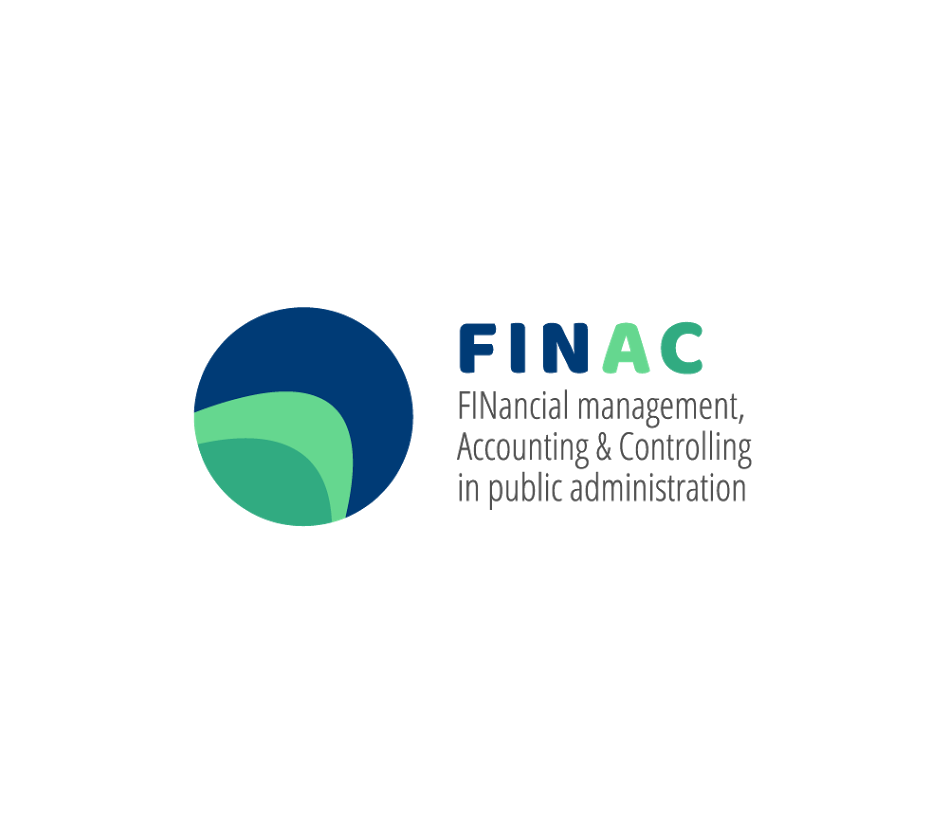 PLACEUniversity of Belgrade/Metropolitan University | Belgrade | SERBIA